Van Lear RoseLoretta Lynn, Patsy Lynn Russell 2004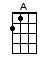 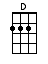 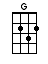 INTRO:  / 1 2 / 1 2 / [D] / [D] / [D] / [D] /[D] One of my fondest memoriesWas [G] sittin' on my daddy's knee[D] Listenin' to the stories that he told [D][D] He'd pull out that old photographLike a [G] treasured memory from the pastAnd say [D] child, this [A] here's the Van Lear [D] Rose [D] [D] / [D] / [D] / [D] /[D] Oh how it would bring a smileWhen he [G] talked about her big blue eyesAnd [D] how her beauty ran down to her soul [D][D] She'd walk across the coal miners' yardThem [G] miners would yell loud and hardAnd they'd [D] dream, of who would [A] hold the Van Lear [D] Rose [D]She was the [G] belle of Johnson CountyOhio [D] River to Big SandyA [A] beauty to behold, like a [D] diamond in the coalAll the [G] miners they would gather 'round[D] Talk about the man that came to townRight [A] under their noseStole the [A] heart of the Van Lear [D] Rose [D] [D] / [D] / [D] / [D]Now the [D] Van Lear Rose could've had her pickAnd [G] all the fellers figured richUn-[D]til, this poor boy caught her eye [D]His [D] buddies would all laugh and sayYou're [G] dreamin' boy she'll never look your wayYou'll [D] never ever [A] hold the Van Lear [D] Rose [D]She was the [G] belle of Johnson CountyOhio [D] River to Big SandyA [A] beauty to behold, like a [D] diamond in the coalAll the [G] miners they would gather 'round[D] Talk about the man that came to townRight [A] under their noseStole the [A] heart of the Van Lear [D] Rose [D] [D] / [D] / [D] / [D] /[D] Then one night in mid-JulyUnder-[G]neath that ol' Kentucky skyWell that [D] poor boy, won that beauty's heart [D]My [D] daddy would look at my mommy and smileBrushed the [G] hair back from my eyes and saidYour [D] mama [A] she's the Van Lear [D] Rose [D]She was the [G] belle of Johnson CountyOhio [D] River to Big SandyA [A] beauty to behold, like a [D] diamond in the coalAll the [G] miners they would gather 'round[D] Talk about the man that came to townRight [A] under their noseStole the [A] heart of the Van Lear [D] Rose [D]Right [A] under their noseStole the [A] heart of the Van Lear [D] Rose [D] [D] / [D] / [D] / [D] / [D]www.bytownukulele.ca